1. 코스모스 상품등록으로 로그인을 하신 후 {가격관리}탭에 {가격변동 전송}탭에서 [목록보기] 버튼을 클릭합니다.목록보기를 하면 이용을 하고 있는 쇼핑몰 리스트가 나타납니다.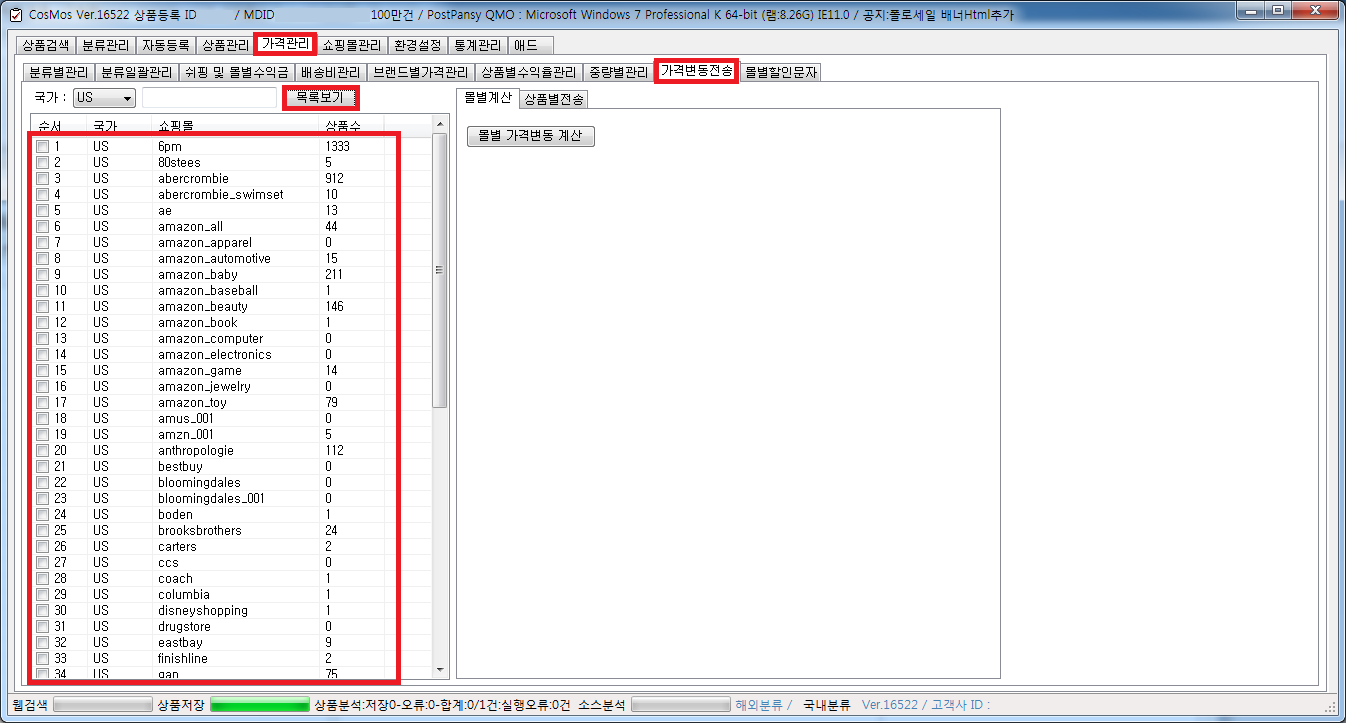 2. 가격을 변동을 시킨 쇼핑몰을 선택을 하신 후 오른쪽에 있는 [몰별 가격변동 계산] 버튼을 클릭하면 아래와 같은 알림창이 나타납니다.예를 선택을 합니다.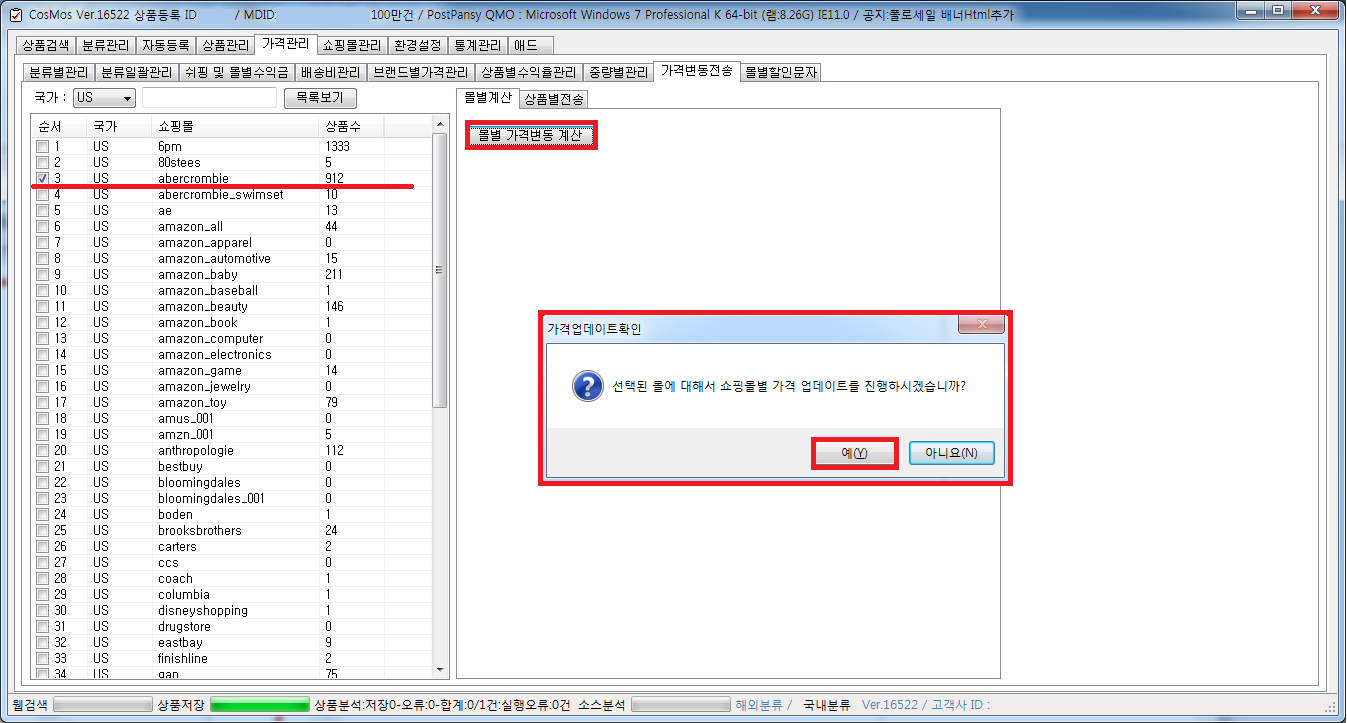 3. 예를 누르시게 되면 아래와 같은 창이 나타나면서 변경을 하신 가격에 대한 계산을 자동적으로 실행합니다.실행 결과가 정상적으로 실행이 되었는지 확인을 하신 후 해당 창을 X 를 눌러서 닫아줍니다.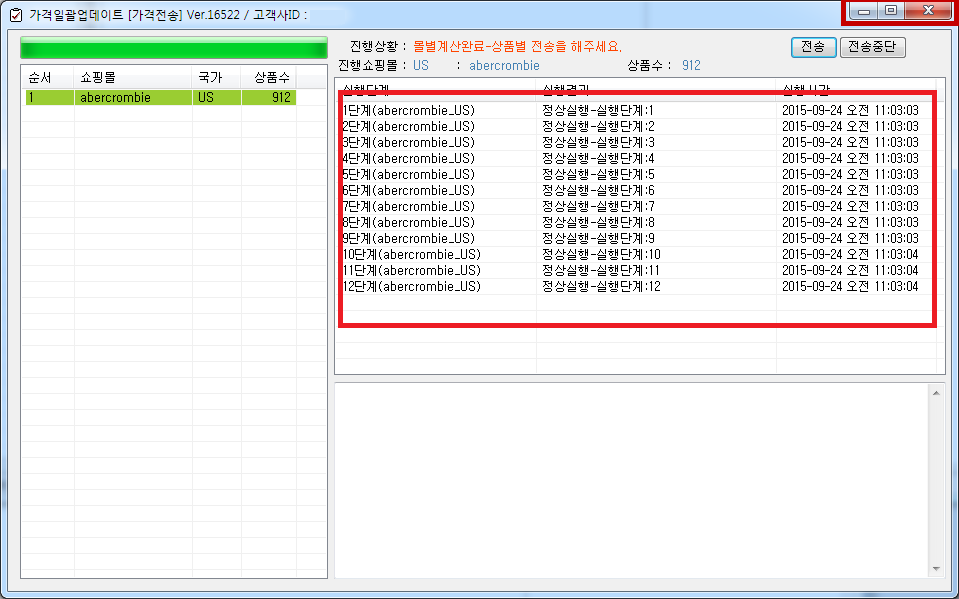 4. 몰별 계산이 다 끝나셨다면 {상품별전송} 탭을 선택 후 [목록보기] 버튼을 눌러줍니다.목록보기 버튼을 선택을 하시게 되면 해당 상품 리스트가 나타납니다.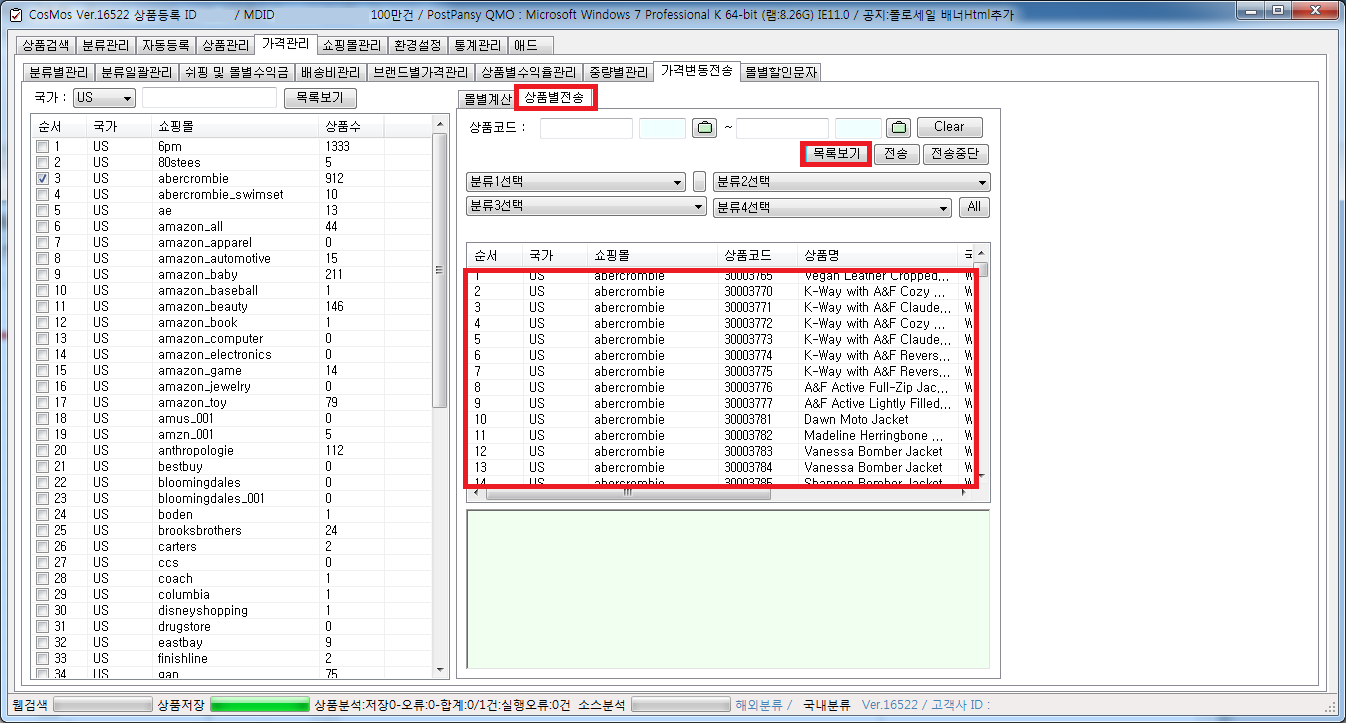 5. 나타난 목록리스트에서 [전송] 버튼을 클릭합니다. 전송을 하게 되면 아래와 같이 가격에 대한 부분이 전송이 되는 것을 확인을 하실 수 있습니다.주의! 가격 변동 전송은 변경을 하신 환율, 수익율, 배송비 등 변동을 한 가격에 대한 부분만 전송이 되므로, 분석 등은 재고관리에서 재고분석을 해주셔야 합니다. 또한 몰별할인을 설정한 상태이면, 상품관리에서 분석 후 재전송을 해주셔야 적용이 됩니다.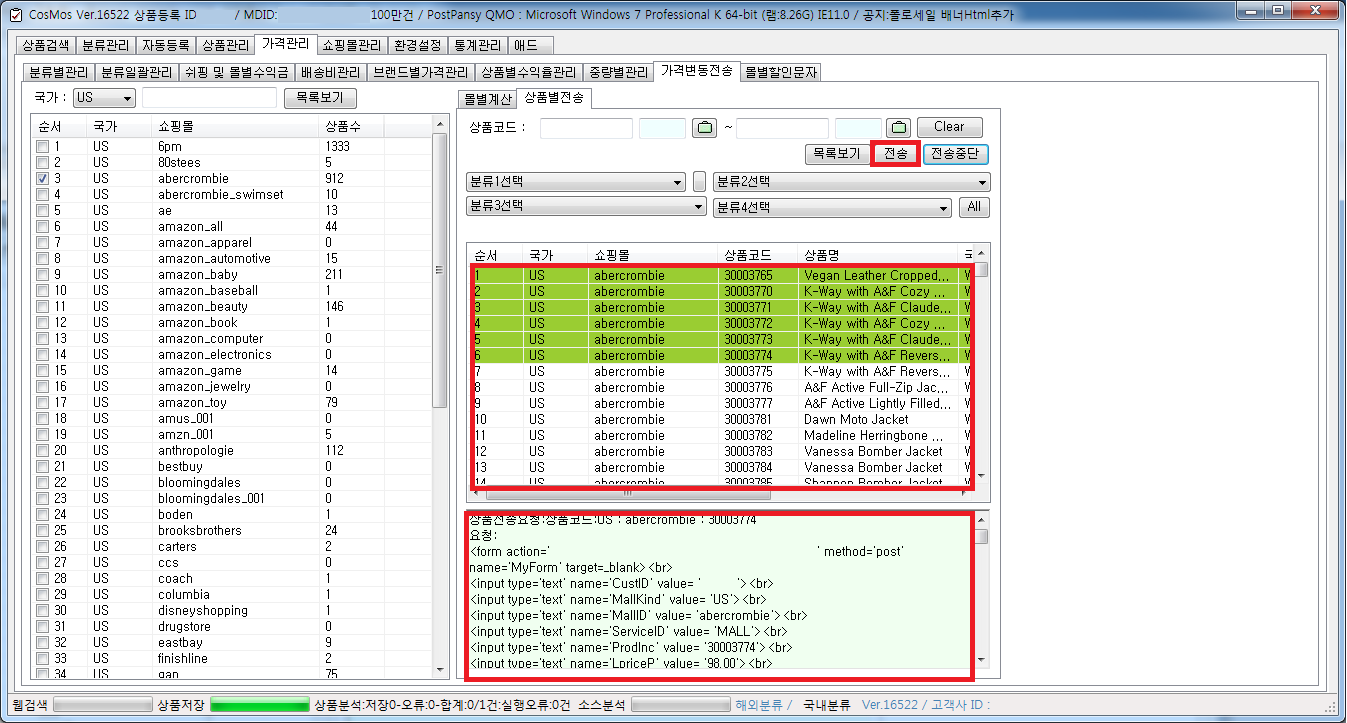 